Војводе Момчила 10-12-16,  Бања Лука, тел: 051/433-620На основу члана 8. став 1), члана 70. став 1., 3. и 6., члана   64.став 1.тачка б)  Закона о јавним набавкама  Босне и Херцеговине (Службени гласник  БиХ бр.39/14) одредбама Правилника о поступку додјеле уговора  о услугама из Анекса II дио Б Закона о јавним набавкама  („Службени гласник БиХ,  број: 66/16) и члана 33. Статута Центра за развој пољопривреде и села, а на основу утврђене препоруке од стране комисије број:1152-1/2021 од 03.09.2021.године, за провођење поступка за избор најповољнијег  понуђача за набавку пружања услуга „Систематски преглед запослених радника Центра  за развој пољопривреде и села Бања Лука“,    Директор Центра  д о н о с и, сљедећуО Д Л У К Уо избору најповољнијег понуђача1.Прихвата се приједлог-препорука Комисије, број:1152-1/2021 од 03.09.2021.године, за набавку пружања услуга „Систематски преглед запослених радника Центра  за развој пољопривреде и села Бања Лука“, по позиву за доставу понуда   број:1055/2021 од 16.08.2021.године, објављеном на сајту уговорног ограна www.crusbl.org 2.Уговор се додјељује  понуђачу ZU SPECIJALISTIČKI CENTAR  „DEAMEDICA“ Бања Лука, понуда број:14-08/2021 од 31.08.2021.год.  за понуђену цијену од 7.429,50 КM без ПДВ-а. 3. Понуда понуђача из тачке 2.ове одлуке  бира се у поступку јавне набавке број:1055/21, јер је понудио  најнижу цијену понуде  , у складу са чланом 64.тачка 1. под б) Закона о јавним набавкама Босне и Херцеговине.4.Уговорни орган закључиће уговор са најповољнијим понуђачем под условима утврђеним у тендерској документацији. 5.Ова одлука објавиће се на веб-страници: www.crusbl.org истовремено са упућивањем понуђачима који су учествовали у поступку јавне набавке, сходно члану 70.став (6) Закона о јавним набавкама. 6. Ова одлука се доставља се свим понуђачима који су  учествовали у поступку јавне набавке, у складу са чланом 71. став (2) Закона о јавним набавкама. О б р а з л о ж е њ еПоступак јавне набавке покренут је Одлуком о покретању поступка јавне набавке број: 1054/21-О од  16.08.2021.године. Јавна набавка је проведена по Правилнику  о поступку додјеле уговора  о услугама из Анекса II дио Б Закона о јавним набавкама,  путем позива за доставу понуда  број: 1055/21.Процијењена вриједност јавне набавке без ПДВ-а: 10.000,00 КМ.Позив за доставу понуда  објављен на Web старници Центра за развој пољопривреде и села Бања Лука, дана  16.08.2021. године и истовремено упућен на три адресе. Комисија за јавну набавку, именована је рјешењем број:1055-2/21 од 16.08.2021.године.Уговорни орган је упутио позив за достављање понуда  у поступку предметне набавке - пружања услуга , након  објаве на сајту уговорног органа  следећим  понуђачима : ЗУ Специјалистички центар „ДЕАМЕДИКА“ Бања лука,  Здравствена установа  „ДР АРАР“  Бања Лука  Амбуланта „ХЕЛП“   Бања Лука.Дана 01.09.2021.године у 12:15 часова  извршено је јавно отварање понудао чему је сачињен Записник са отварања понуда бр.1141-1/2021  од 01.09.2021г.који је благовремено (у законском року) достављен   понуђачу који  је доставио  понуду у предметном поступку набавке.Комисија за јавну набавку је благовремено и правилно извршила отварање понуда и оцјену приспјелих понуда, о чему је сачинила одговарајуће записнике. Комисија је констатовала да je  пристиглa   понудa једног понуђача и то: ZU SPECIJALISTIČKI CENTAR  „DEAMEDICA“ Бања Лука, понуда пристигла 01.09.2021. године у 10:30 часова, цијена понуде износи 7.429,50 КМ без ПДВ-а.Понуда је благовремено запримљена, а неблаговремено запримљених понуда није било.Комисија је приступила детаљном прегледању достављене понуде, у циљу утврђивања да ли су достављени сви тражени документи и да ли задовољавају квалификационе услове.Разматрајући понуду, комисија је  утврдила  да  пристигла понуда понуђача  испуњава  услове  за учешће-квалификацију и да је достављена понуду у складу са условима прописаним тендерском документацијом-позивом за доставу понуда.Извршена је рачнска контрола понуде и утврђено је да нема рачунских грешака.С обзиром да је тендерском документацијом, као критеријум за избор најповољнијег понуђача утврђена најнижа цијена комисија је оцијенила да је понуда понуђача ZU SPECIJALISTIČKI CENTAR  „DEAMEDICA“ Бања Лука једина пристигла и прихватљива понуда   са најнижом   цијеном  за предметну набавку,  у износу од 7.429,50 КМ  без ПДВ-а те је ваљало прихватити приједлог Комисије и одлучити као у диспозитиву. Из наведених разлога, комисија је примјеном члана 64. став 1. тачка б) Закона о јавним набавкама БиХ (најнижа цијена) и  члана 10. став 1) Правилника о поступку додјеле уговора  о услугама из Анекса II дио Б Закона о јавним набавкама  („Службени гласник БиХ,  број: 66/16) предложила уговорном органу да са наведеним понуђачем закључи уговор за пружање услуга: „Систематски преглед запослених радника Центра  за развој пољопривреде и села Бања Лука“, а што је уговорни орган прихватио и одлучио као у диспозитиву ове Одлуке. Поука о правном лијеку: 	Сваки понуђач који има легитиман интерес за конкретни уговор о јавној набавци и који сматра да је Уговорни орган  у току конкретног поступка додјеле уговора прекршио  једну или више одредби Закона о јавним набавкама  БиХ  или подзаконских аката донесених на основу њега  има право изјавити жалбу на поступак. Жалба се изјављује  у писаној форми  Канцеларији за разматрање жалби путем Уговорног  органа директно на протокол,  или препорученом  поштанском пошиљком, у најмање 3 (три) примјерка,  на начин и у року прописаним члановима 99. и 101. став 4) Закона о јавним набавкама БиХ. Број:1153/2021-О					                          ДИРЕКТОРДана: 03.09.2021.године		                                    Драшко Илић, дипл.екон.                                                                                           ______________________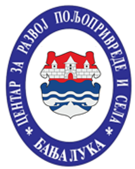 ЦЕНТАР ЗА РАЗВОЈ ПОЉОПРИВРЕДЕ И СЕЛАБАЊА ЛУКАЦЕНТАР ЗА РАЗВОЈ ПОЉОПРИВРЕДЕ И СЕЛАБАЊА ЛУКА.